РЕШЕНИЕ :заседания муниципальной антинаркотической комиссии в МО «Боханский район» за II квартал 2016 года1.Информацию заместителя мэра по социальным вопросам АМО «Боханский район» Верхозина Андрея Леонидовича принять к сведению.1.2 Секретарю антинаркотической комиссии (Нефедьевой Натальи Александровны) направить главам  муниципальных  образований  Боханский  район  информационную справку, содержащую критерии  оценок  развития наркоситуации на территории муниципального  образования  Боханский  район  в срок до 17 июня 2016 года. 1.3.Рекомендовать  главам муниципальных  образований  Боханский  район  рассмотреть информационные справки по итогам  мониторинга  наркоситуации в 2015 году на заседаниях муниципальных антинаркотических комиссий.1.4. Секретарю антинаркотической комиссии (Н.А. Нефедьевой) во взаимодействии с органами исполнительной  власти  Боханского  района  разработать  дополнительные  мероприятия по противодействию распространению наркомании  на территории МО «Боханский  район» с целью  стабилизации  наркоситуации.2. Информацию заместителя  начальника – начальника  полиции МО МВД России «Боханский» подполковника  Башкатова Дмитрия Викторовича принять  к сведению. 2.1. Ежеквартально в течение 2016года  в срок  до   5  числа  следующего   за  кварталом   месяца предоставлять информацию в  единый  банк  данных за  предыдущие    квартала  информация отделом МО МВД России «Боханский»  предоставлялась  позже  установленного  срока.3.1. Информацию   врача - нарколога ОГБУЗ «Боханская  РБ» Бадуева Арсалана Николаевича принять  к сведению.3.2.Рекомендовать и.о.главного врача ОГБУЗ «Боханская РБ» (Ханхалаеву Владиславу Николаевичу), в целях раннего выявления фактов немедицинского употребления наркотических средств и психотропных веществ,  продолжить практику тестирования учащихся общеобразовательных учреждений и профессиональных учреждений п.Бохан с использованием тест-систем .4.Информацию ведущего специалиста отдела по делам молодежи, спорту и туризму (Нефедьевой Натальи Александровны) принять к сведению.4.1.Рекомендовать главам сельских поселений в срок до 1 августа 2016 года организовать работу по уничтожению очагов произрастания дикорастущей конопли. По окончанию работ направить акты, фото и видео отчет в муниципальную антинаркотическую комиссию администрации муниципального образования «Боханский район» -отдел по делам  молодежи, спорту и туризму администрации МО «Боханский район».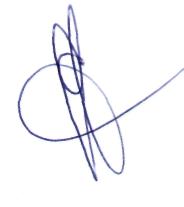 15.06.2016 годап.Бохан